L’hygiène chez les assistantes maternelles est une priorité, et notamment en période sanitaire.Quelques conseils et rappels en prévision des étapes de déconfinement :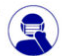 Les masques Il existe pour l’ensemble des professionnels ayant un contact régulier avec le public une catégorie de masques non sanitaires.  A défaut de masques chirurgicaux, le port de masques alternatifs lorsque l’on sort de son domicile pour aller dans des lieux fermés est recommandé et lorsque les assistants maternels sont en contact avec les parents des enfants accueillis.Dans tous les cas, le port d’un masque complète les gestes barrières et ne les remplace pas.Pour la confection de masques en tissu, normes AFNOR :Tutoriel masque AFNOR sur YoutubeArrivée et départ de l’enfant Il est conseillé de ne pas faire entrer les parents au domicile :A l’arrivée de l’enfant : proposer le déshabillage de l’enfant avec une tenue spéciale accueil fournie par les parents, qui reste chez l’assistant maternel et lavée par l’assistant maternel, et éventuellement un second « doudou »  (être souple sur cette recommandation : adaptation à la situation et aux possibilités de la professionnelle), faire déchausser l’enfant avant l’entrée chez l’assistant maternel. 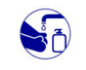 Consignes concernant l’assistant maternelPrivilégier une tenue renouvelée chaque jourSe laver systématiquement les mains avec de l’eau e du savon pendant 30 secondes : Le matin avant tout contact avec les enfantsAprès tout contact avec l’un des parents ;Avant tout contact avec un aliment et avant chaque repas ;Avant et après chaque change ;Avant d’accompagner un enfant aux toilettes et après l’y avoir accompagné ;Avant d’aller aux toilettes et après y être allé ;Après s’être mouché, avoir toussé, éternué ;Après l’entretien des locaux et sanitaires même si port de gants.Consignes concernant l’enfantAutant que possible, le lavage des mains avec de l’eau et du savon pendant 30 secondes , soit la durée d’une petite comptine, doit être appliqué :A l’arrivée de l’enfant ; Avant chaque repas ;Avant chaque sieste ;Avant d’aller aux toilettes et après y être allé.Les solutions hydro-alcooliques Il est possible d’utiliser des solutions hydro-alcooliques (SHA) en alternative au lavage des mains à l’eau courante et au savon. Il faut cependant, pour un usage efficace, avoir les mains sèches et non souillées, ou non poudrées. Un lavage doux des mains (avec un savon liquide) doit être effectué lorsque les mains sont visiblement souillées.PAS D’UTILISATION DU GEL HYDROALCOOLIQUE CHEZ LES ENFANTSNettoyage du logement Nettoyer tous les jours les sols et les surfaces avec les produits ménagers usuels.Nettoyer tous les jours le matériel utilisé (nettoyage du moins sale vers le plus sale) :le matériel de cuisine ;  les jouets en portant une attention particulière à ceux pouvant être portés à la bouche ;plan de change ;poignées de portes ;tables, chaises ;lits ;mobiliers permanents ; interrupteurs ;sanitaires et pots individuels (port de gants). Changer le linge dès que nécessaire (bavoirs, draps, gants, turbulettes et serviettes individuelles), prévoir un kit de linge propre par jour par enfant comprenant (bavoir, gant, serviette individuelle).Vider tous les jours les poubelles et autres conditionnements. Laver les jouets tous les jours et organiser une rotation des jouets (utiliser lave-vaisselle et lave-linge),privilégier  les jouets pouvant être lavés facilement par exemple plastique, éviter mousses, jeux en bois poreux…Utiliser de l’alcool ménager à 70 ou 90%   (vinaigre blanc bactéricide mais pas virucide)Veiller à l’approvisionnement permanent des toilettes en papier et savon.Aérer pluri quotidiennement les locaux.Repas Le risque d'être infecté par le Covid-19 par le biais de l'alimentation est très faible. Cependant, il faut respecter certaines mesures d'hygiène, en particulier si le repas est préparé par une personne infectée.Privilégier dans la mesure du possible la confection des repas par l’assistant maternel ou si les repas sont apportés par les parents , nettoyer les boites apportées contenant les repas.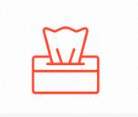 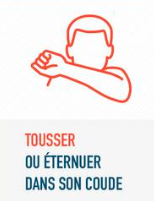 Hygiène respiratoirePour vous-mêmes ou pour les enfants, voici un rappel des bonnes pratiques à adopter qui doivent être appliqués chaque jour, même en dehors d'infection déclarée :Utiliser des mouchoirs en papier jetables pour s’essuyer le nez ; Se couvrir la bouche et le nez en cas d’éternuement ou de toux ;Tousser et éternuer dans son coude ;Jeter les mouchoirs souillés après chaque usage, dans une poubelle avec couvercle ;Hygiène des mains.Sorties avec les enfantsPas de parc de jeux, simple tour du quartier, pas de rencontre avec d'autres adultes, ne pas laisser les enfants jouer avec d'autres en contact rapproché.Maladie, accidentsVérifier l’affichage visible des numéros obligatoires (15, parents, PMI) dans votre logement. Ne pas accepter d'enfant présentant le moindre symptôme (toux, fièvre), au besoin prendre la température à l'arrivée, interroger les parents sur la présence de signes cliniques chez un membre  de l'entourage, attention si des membres de la famille de l'enfant ou de l'assistante maternelle est malade, et dans ce cas, arrêter les accueils.Si un enfant présente des symptômes durant l’accueil, prévenir les parents pour qu’ils viennent chercher l’enfant et qu’ils consultent leur médecin traitant, et si question à ce sujet , contacter votre référent Pmi dont vous avez déjà reçu les coordonnées.